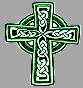 St Patrick of the IslandSt Patrick of the IslandParish BulletinParish Bulletinweek of february 4, 2018 – 5th sunday in ordinary timeweek of february 4, 2018 – 5th sunday in ordinary timeweek of february 4, 2018 – 5th sunday in ordinary timemassessaturday february 3, 2018 5 pm	Olga Crozier from familysunday february 4, 20189 am  	Brunelle Family from Marc & 	Gary11am  	Helen Bulger from Peter & Erinwednesday february 7, 20184:30pm Priest’s Intentionfriday february 9, 2018 9 am	Priest’s Intentionsaturday february 10, 2018 5 pm	Blessed Virgin in memory of 	Dick, Doris & Holy Souls sunday february 11, 20189 am  	Intention of the Parishioners 11am  	Alex Scandar from Peter & Erinthis week’s eucharistic ministers5pm:	Andrew W. & Gerry P.9am: 	Angie A. & Anne C.11am:	Erin M. & Ricardo M.the sanctuary lamp burns for:This week:  1st Reconciliation StudentsNext week:  availablealtar societyFeb 7 – Maureen & LindaFeb 21 – Erin & Suemassessaturday february 3, 2018 5 pm	Olga Crozier from familysunday february 4, 20189 am  	Brunelle Family from Marc & 	Gary11am  	Helen Bulger from Peter & Erinwednesday february 7, 20184:30pm Priest’s Intentionfriday february 9, 2018 9 am	Priest’s Intentionsaturday february 10, 2018 5 pm	Blessed Virgin in memory of 	Dick, Doris & Holy Souls sunday february 11, 20189 am  	Intention of the Parishioners 11am  	Alex Scandar from Peter & Erinthis week’s eucharistic ministers5pm:	Andrew W. & Gerry P.9am: 	Angie A. & Anne C.11am:	Erin M. & Ricardo M.the sanctuary lamp burns for:This week:  1st Reconciliation StudentsNext week:  availablealtar societyFeb 7 – Maureen & LindaFeb 21 – Erin & SueCOLLECTIONThe collection for January 28th was $1330. Thank you for your contributions.FAITH EDUCATIONThis Sunday is Class Mass and Miss Nancy’s Level 3 class are our special participants.Level 2 Students are having a church tour today.Level 6 students will be having the Cathedral Tour with the Bishop next Sunday afternoon at 2pm.CHAPELThe Chapel has reopened.  The hours are posted on the bulletin boards.  We are looking for new adorers, spares and Captains.  If you can help us out, please call Audrey at 514-453-5409.PLEASE CONTINUE TO PRAY FOR:Peter Morahan, Ginny Bannasch, Isobel Agnew, Dave Currie, Phyllis Bird, Mary Albertson, Lionel Cozier, Dolores Sandy, Mary Martin, Marie Hulse, Andria MacDonald, Jean Clifford, Gabrielle McWilliams, Karen Descoeurs, Mary & Marian Lapchak, Caiti Dore, Helen Lariccia, Eva Bideau, Catherine Shea, Lucie Cardinal, Rod Desmarais, Frank McCluskie, John Battaglia, Ben, Linda Panaro, Boleslaw Zugda, Betty, Gerry & Mary Guy, Ann Desmarais, Thomas Gillette, Elaine Kerr, Woody Leclerc,  Brian LangMARDI GRAS DANCELast opportunity to buy your tickets for our Mardi Gras dance on February 10th at 8pm. This is a fundraiser for our Refugee Families.  Come listen and dance to the Jazz Band de la Cite who will provide the music for this event.  Tickets are $15.  Our honorary president for this dance is our Mayor, Yvon Cardinal.SHOWCASE MEETINGThere is a meeting in the church hall on today, Sunday, at 2pm to let everyone know how we did in 2017 and to discuss Showcase 2018.  Everyone is welcome and we are always looking for volunteers.THE HUNGER MEALAn invitation to parishioners of St. Pat’sThere is a wonderful tradition in the parish of St. Michel: The Hunger Meal on Ash Wednesday. This year the event will be held on February 14th at St Trinity Parish in Dorion.  An Ash Wednesday Mass will take place at 10:30am, celebrated by Bishop Noel followed by the Hunger Meal in the basement of the church. This year the profits from this lunch will be used to help our Syrian family.  The lunch consists of soup, bread, and fruit. You are invited to fast with us. The tickets are $7 and are on sale after the Masses or call the office. alphaOur Alpha course begins on Tuesday evening, February 27th from 6:30 to 8:45 and runs for 8 weeks. We begin with supper, watch a video, and have a discussion afterwards.  Come and make some new friends. If you would like to join us, please sign up on the sheet (White) at the doors of the church.  We will also need volunteers to help facilitate, prepare soup and set-up.  There is a sign-up sheet (green) at the front doors.All are welcome.  Come and find out more about your faith.ENGLISH COMMUNITY HEALTH EDUCATION & INFORMATION FORUMJoin us on February 22nd in our Parish Hall from 2pm to 4pm or 6:30pm to 8:30pm for an informative session about what is offered to the English Community in our area.Who should attend: Caregivers, New Residents, New Citizens, Seniors, Families, Single Parents.And best of all: IT’S FREEalphaOur Alpha course begins on Tuesday evening, February 27th from 6:30 to 8:45 and runs for 8 weeks. We begin with supper, watch a video, and have a discussion afterwards.  Come and make some new friends. If you would like to join us, please sign up on the sheet (White) at the doors of the church.  We will also need volunteers to help facilitate, prepare soup and set-up.  There is a sign-up sheet (green) at the front doors.All are welcome.  Come and find out more about your faith.ENGLISH COMMUNITY HEALTH EDUCATION & INFORMATION FORUMJoin us on February 22nd in our Parish Hall from 2pm to 4pm or 6:30pm to 8:30pm for an informative session about what is offered to the English Community in our area.Who should attend: Caregivers, New Residents, New Citizens, Seniors, Families, Single Parents.And best of all: IT’S FREE